2. Организация работы с родителями (законными представителями) воспитанников по разъяснению их прав и обязанностей, значения всестороннего воспитания ребенка в семье, взаимодействию семьи и ДОУ в вопросах воспитания.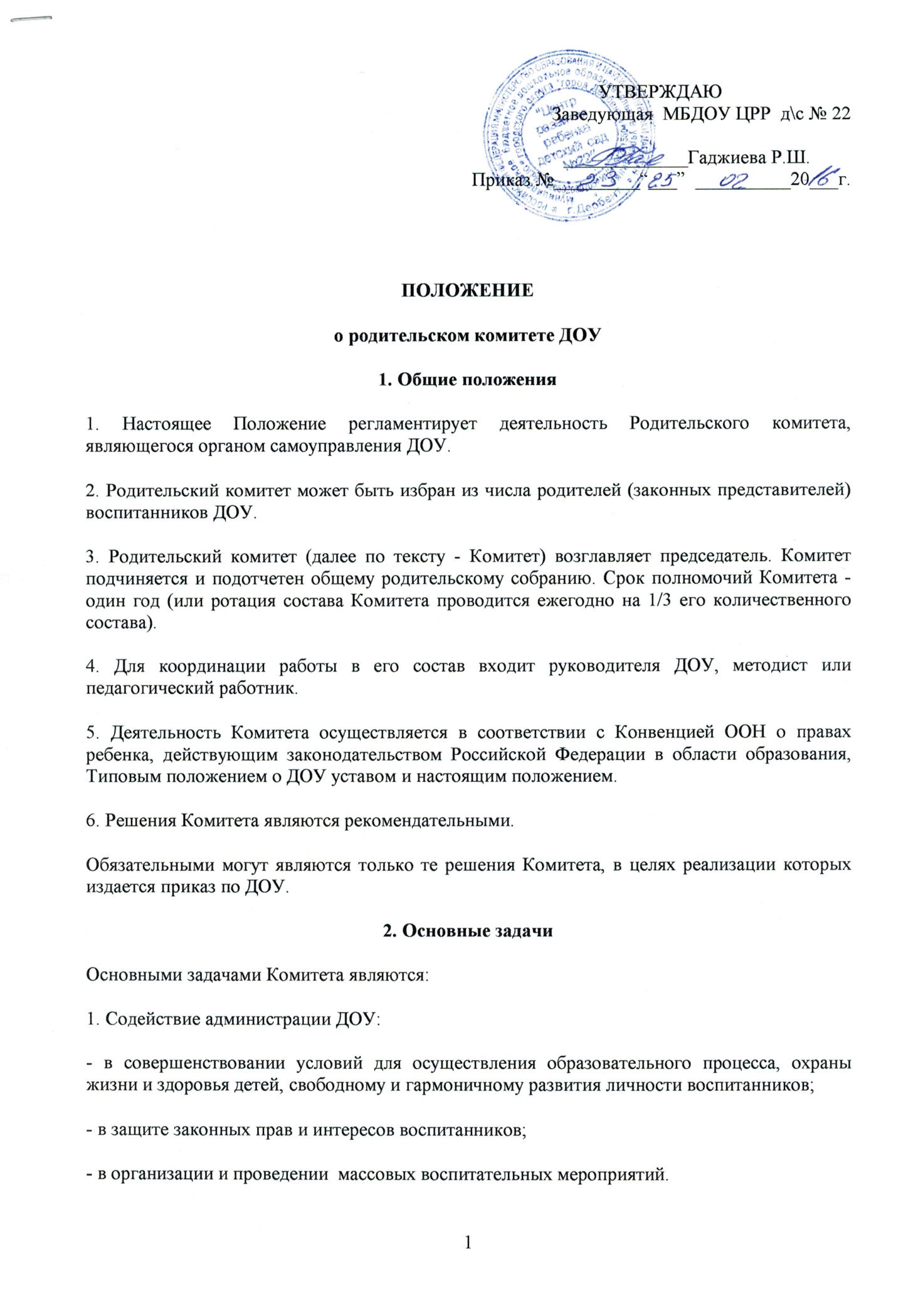 3. Функции Родительского комитета1. Содействует обеспечению оптимальных условий для организации образовательного процесса (оказывает помощь в части   приобретения технических средств обучения, подготовки наглядных методических пособий и т.д.).2. Проводит разъяснительную и консультативную работу среди родителей (законных представителей) воспитанников об их правах и обязанностях.3. Оказывает содействие в проведении   массовых мероприятий с воспитанниками.4. Участвует в подготовке ДОУ к новому учебному году.5. Совместно с руководителем ДОУ контролирует организацию качества питания воспитанников, их  медицинского обслуживания, организацию диетического питания для отдельных воспитанников (по медицинским показателям).6. Оказывает помощь руководителю ДОУ в организации и проведении общих родительских собраний.7. Рассматривает обращения в свой адрес, а также обращения по вопросам, отнесенным настоящим положением к компетенции Комитета, по поручению руководителя ДОУ.8. Принимает участие в обсуждении локальных актов ДОУ по вопросам относящимся к полномочиям Комитета.9. Принимает участие в организации безопасных условий осуществления образовательного процесса, соблюдения санитарно-гигиенических правил и норм.10. Взаимодействует с органами самоуправления, общественными организациями по вопросам пропаганды традиций ДОУ. 11. Взаимодействует с другими органами самоуправления ДОУ по вопросам проведения совершенствования управления, организации образовательного процесса.4. Права Родительского комитетаВ соответствии с компетенцией, установленной настоящим положением, Комитет имеет право:1. Вносить предложения руководителю ДОУ, а также другим органам самоуправления ДОУ по не совершенствованию их деятельности и получать информацию о результатах  рассмотрения этих предложений .2. Заслушивать и получать информацию от руководителя ДОУ, а также других органов самоуправления ДОУ об организации и проведении воспитательной работы с воспитанниками. 3. По представлению педагогического работника приглашать на свои заседания родителей (законных представителей)  воспитанников, недостаточно занимающихся воспитанием детей в семье, а также выносить общественное порицание родителям систематически уклоняющимся от воспитания детей в семье от своевременного внесения платы за их содержание в ДОУ.4. Принимать участие в обсуждении локальных актов ДОУ. 5. Давать разъяснения и принимать меры по рассматриваемым обращениям граждан в пределах своей компетенции.6.  Поощрять родителей (законных представителей) воспитанников за активную работу в Комитете, оказание ими помощи в проведении массовых мероприятий и т.д.7. Организовывать постоянные или временные комиссии под руководством членов Комитета для исполнения своих функций.8. Разрабатывать и принимать локальные акты (о постоянных и временных комиссиях Комитета и др.).9. В лице председателя Комитета  присутствовать (с последующим информированием остальных членов Комитета) на отдельных заседаниях педагогического совета, других органов самоуправления по вопросам, относящимся к компетенции Комитета.5. Ответственность Родительского комитетаКомитет отвечает за:1. Выполнение плана работы.2.  Организацию выполнения решений, рекомендаций Комитета.3. Установление взаимопонимания между руководителем ДОУ и родителями (законными представителями) воспитанников в вопросах семейного и общественного воспитания.4. Члены Комитета, не принимающие участия в его работе, по представлению председателя Комитета могут быть отозваны избирателями.6. Организация работы1. В состав Комитета входят  родители (законные представители) воспитанников, избираемые на родительских собраниях групп в начале учебного года.2. Численный состав Комитета ДОУ определяет самостоятельно.3. Из своего состава Комитет избирает председателя (в зависимости от численного состава могут избираться заместители председателя, секретарь).4. Комитет работает по разработанным и принятым им регламенту работы и плану, которые согласуются с руководителем ДОУ.5. О своей работе Комитет отчитывается перед общим родительским собранием не реже двух раз в год.6. Комитет правомочен выносить решения при наличии на заседании не менее половины своего состава. Решения принимаются простым большинством голосов.7. Переписка Комитета по вопросам, относящимся к его компетенции, ведется от имени ДОУ, документы подписывают руководитель ДОУ и председатель Комитета.7. Делопроизводство1. Комитет ведет протоколы своих заседаний и общих родительских собраний в соответствии с инструкцией о ведении делопроизводства в ДОУ.2. Руководитель ДОУ определяет место хранения протоколов.3. Ответственность за делопроизводство в Комитете возлагается на председателя или секретаря.